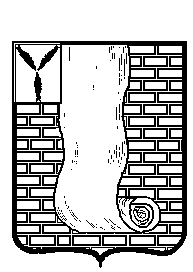 СОВЕТМУНИЦИПАЛЬНОГО ОБРАЗОВАНИЯ ГОРОД КРАСНОАРМЕЙСК КРАСНОАРМЕЙСКОГО МУНИЦИПАЛЬНОГО РАЙОНАСАРАТОВСКОЙ ОБЛАСТИР Е Ш Е Н И Е О  проведении публичных слушаний по предоставлению разрешения на отклонение от предельных параметров разрешенного строительства объекта капитального строительства (жилого дома)В соответствии с статьями 5.1, 40 Градостроительным кодексом РФ, Федеральными законами от 06.10.2003 года № 131-ФЗ «Об общих принципах организации местного самоуправления в Российской Федерации», от 25.12.2008 года № 273-ФЗ «О противодействии коррупции», Уставом муниципального образования г. Красноармейск Красноармейского муниципального района Саратовской области, Положением о публичных слушаниях, утвержденным Советом муниципального образования г. Красноармейск, от 19.11.2014 г. № 05/25 (с изменениями от 28.05.2014 № 9/35; 20.06.2016 № 07/33; 22.11.2017 № 12/70; 20.12.2018 № 85, 25.10 2023 №58), Совет муниципального образования г. Красноармейск Красноармейского муниципального района Саратовской области РЕШИЛ:Провести публичные слушания:- по вопросу предоставления разрешения на отклонение от предельных параметров разрешенного строительства объекта капитального строительства (жилого дома), расположенного на земельном участке с кадастровым номером 64:43:020124:289 по адресу: Саратовская область, г. Красноармейск, ул. Захарова, д. 49.2. Определить дату и место проведения публичных слушаний 06.12.2023 г. в 15 час. 00 мин. в здании администрации Красноармейского муниципального района Саратовской области, расположенной по адресу: г. Красноармейск, ул. Ленина, д.62, каб. 66. 3. Утвердить состав рабочей группы по проведению публичных слушаний в составе:- Кузьменко Александр Васильевич – председатель рабочей группы, глава муниципального образования город Красноармейск;- Куклев Александр Валерьевич – заместитель председателя рабочей  группы, секретарь Совета муниципального образования город Красноармейск;- Бесулина Екатерина Сергеевна – начальник отдела по архитектуре, градостроительству администрации Красноармейского муниципального района.4. Гражданам, желающим выступить в публичных слушаниях, необходимо зарегистрироваться в качестве выступающих до 06.12.2023г.5. Замечания и предложения по данному вопросу принимаются по адресу: Саратовская область, г. Красноармейск, ул. Ленина, 62, каб.72 с. 8.00 час. 00 мин. до 17.00 час.00 мин. (перерыв с 13-00 до 14-00) кроме субботы и воскресенья, начиная с 22.11.2023г. по 05.12.2023г. Рабочий телефон  2-12-45. 6.Опубликовать (обнародовать) настоящее решение путем размещения на официальном сайте администрации Красноармейского муниципального района Саратовской области в информационно-телекоммуникационной сети «Интернет».Глава муниципального образованиягород Красноармейск                                                                     А.В. КузьменкоСекретарь Совета                                                                                  А.В. Куклевот22.11.2023№71от22.11.2023№71